RANCANGAN PENGAJARAN HARIAN | 2018RANCANGAN PENGAJARAN HARIAN | 2018RANCANGAN PENGAJARAN HARIAN | 2018RANCANGAN PENGAJARAN HARIAN | 2018RANCANGAN PENGAJARAN HARIAN | 2018RANCANGAN PENGAJARAN HARIAN | 2018RANCANGAN PENGAJARAN HARIAN | 2018RANCANGAN PENGAJARAN HARIAN | 2018RANCANGAN PENGAJARAN HARIAN | 2018RANCANGAN PENGAJARAN HARIAN | 2018RANCANGAN PENGAJARAN HARIAN | 2018RANCANGAN PENGAJARAN HARIAN | 2018MINGGUHARITARIKHTARIKHTAHUNTAHUNTAHUNMASAMASAMASAMASAMATAPELAJARAN11Isnin12/3/201812/3/201844410451045-1145Reka Bentuk dan Teknologi11Isnin12/3/201812/3/201844460 minit60 minit60 minit60 minitReka Bentuk dan Teknologi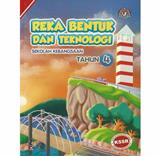 BIDANGBIDANGBIDANGBIDANGTAJUK / UNITTAJUK / UNITTAJUK / UNITTAJUK / UNITTAJUK / UNITTAJUK / UNITTeknikalTeknikalTeknikalTeknikal3.0 Reka Bentuk3.0 Reka Bentuk3.0 Reka Bentuk3.0 Reka Bentuk3.0 Reka Bentuk3.0 Reka BentukSTANDARD KANDUNGANSTANDARD KANDUNGAN3.1 Mereka bentuk projek eksperimental3.1 Mereka bentuk projek eksperimental3.1 Mereka bentuk projek eksperimental3.1 Mereka bentuk projek eksperimental3.1 Mereka bentuk projek eksperimental3.1 Mereka bentuk projek eksperimental3.1 Mereka bentuk projek eksperimental3.1 Mereka bentuk projek eksperimental3.1 Mereka bentuk projek eksperimental3.1 Mereka bentuk projek eksperimentalSTANDARD PEMBELAJARANSTANDARD PEMBELAJARAN3.1.7, 3.1.83.1.7, 3.1.83.1.7, 3.1.83.1.7, 3.1.83.1.7, 3.1.83.1.7, 3.1.83.1.7, 3.1.83.1.7, 3.1.83.1.7, 3.1.83.1.7, 3.1.8OBJEKTIF PEMBELAJARANOBJEKTIF PEMBELAJARANPada akhir PdPC murid akan dapat :1. Membuat persembahan projek secara lisan.2. Mengumpulkan catatan dan lakaran mengenai projek eksperimental sebagai dokumentasi projek.Pada akhir PdPC murid akan dapat :1. Membuat persembahan projek secara lisan.2. Mengumpulkan catatan dan lakaran mengenai projek eksperimental sebagai dokumentasi projek.Pada akhir PdPC murid akan dapat :1. Membuat persembahan projek secara lisan.2. Mengumpulkan catatan dan lakaran mengenai projek eksperimental sebagai dokumentasi projek.Pada akhir PdPC murid akan dapat :1. Membuat persembahan projek secara lisan.2. Mengumpulkan catatan dan lakaran mengenai projek eksperimental sebagai dokumentasi projek.Pada akhir PdPC murid akan dapat :1. Membuat persembahan projek secara lisan.2. Mengumpulkan catatan dan lakaran mengenai projek eksperimental sebagai dokumentasi projek.Pada akhir PdPC murid akan dapat :1. Membuat persembahan projek secara lisan.2. Mengumpulkan catatan dan lakaran mengenai projek eksperimental sebagai dokumentasi projek.Pada akhir PdPC murid akan dapat :1. Membuat persembahan projek secara lisan.2. Mengumpulkan catatan dan lakaran mengenai projek eksperimental sebagai dokumentasi projek.Pada akhir PdPC murid akan dapat :1. Membuat persembahan projek secara lisan.2. Mengumpulkan catatan dan lakaran mengenai projek eksperimental sebagai dokumentasi projek.Pada akhir PdPC murid akan dapat :1. Membuat persembahan projek secara lisan.2. Mengumpulkan catatan dan lakaran mengenai projek eksperimental sebagai dokumentasi projek.Pada akhir PdPC murid akan dapat :1. Membuat persembahan projek secara lisan.2. Mengumpulkan catatan dan lakaran mengenai projek eksperimental sebagai dokumentasi projek.AKTIVITIPDPCAKTIVITIPDPC1. Guru membuat imbasan semula mengenai projek eksperimental yang telah dipilih dan dibina oleh murid pada sesi pengajaran dan pembelajaran yang lalu.2. Murid bersedia dengan projek eksperimental dan bahan dokumentasi yang telah dibuat untuk sesi persembahan projek.3. Murid mempersembahkan hasil projek masing-masing secara lisan.(PAK21)4. Murid diberi galakan dan bimbingan untuk bersoal jawab dengan rakan mereka yang membuat persembahan.5. Murid mengumpulkan catatan dan lakaran mengenai projek eksperimental yang telah dibuat sebagai dokumentasi projek.6. Murid memilih kumpulan terbaik melalui undian dan diberi penghargaan.(KBAT)1. Guru membuat imbasan semula mengenai projek eksperimental yang telah dipilih dan dibina oleh murid pada sesi pengajaran dan pembelajaran yang lalu.2. Murid bersedia dengan projek eksperimental dan bahan dokumentasi yang telah dibuat untuk sesi persembahan projek.3. Murid mempersembahkan hasil projek masing-masing secara lisan.(PAK21)4. Murid diberi galakan dan bimbingan untuk bersoal jawab dengan rakan mereka yang membuat persembahan.5. Murid mengumpulkan catatan dan lakaran mengenai projek eksperimental yang telah dibuat sebagai dokumentasi projek.6. Murid memilih kumpulan terbaik melalui undian dan diberi penghargaan.(KBAT)1. Guru membuat imbasan semula mengenai projek eksperimental yang telah dipilih dan dibina oleh murid pada sesi pengajaran dan pembelajaran yang lalu.2. Murid bersedia dengan projek eksperimental dan bahan dokumentasi yang telah dibuat untuk sesi persembahan projek.3. Murid mempersembahkan hasil projek masing-masing secara lisan.(PAK21)4. Murid diberi galakan dan bimbingan untuk bersoal jawab dengan rakan mereka yang membuat persembahan.5. Murid mengumpulkan catatan dan lakaran mengenai projek eksperimental yang telah dibuat sebagai dokumentasi projek.6. Murid memilih kumpulan terbaik melalui undian dan diberi penghargaan.(KBAT)1. Guru membuat imbasan semula mengenai projek eksperimental yang telah dipilih dan dibina oleh murid pada sesi pengajaran dan pembelajaran yang lalu.2. Murid bersedia dengan projek eksperimental dan bahan dokumentasi yang telah dibuat untuk sesi persembahan projek.3. Murid mempersembahkan hasil projek masing-masing secara lisan.(PAK21)4. Murid diberi galakan dan bimbingan untuk bersoal jawab dengan rakan mereka yang membuat persembahan.5. Murid mengumpulkan catatan dan lakaran mengenai projek eksperimental yang telah dibuat sebagai dokumentasi projek.6. Murid memilih kumpulan terbaik melalui undian dan diberi penghargaan.(KBAT)1. Guru membuat imbasan semula mengenai projek eksperimental yang telah dipilih dan dibina oleh murid pada sesi pengajaran dan pembelajaran yang lalu.2. Murid bersedia dengan projek eksperimental dan bahan dokumentasi yang telah dibuat untuk sesi persembahan projek.3. Murid mempersembahkan hasil projek masing-masing secara lisan.(PAK21)4. Murid diberi galakan dan bimbingan untuk bersoal jawab dengan rakan mereka yang membuat persembahan.5. Murid mengumpulkan catatan dan lakaran mengenai projek eksperimental yang telah dibuat sebagai dokumentasi projek.6. Murid memilih kumpulan terbaik melalui undian dan diberi penghargaan.(KBAT)1. Guru membuat imbasan semula mengenai projek eksperimental yang telah dipilih dan dibina oleh murid pada sesi pengajaran dan pembelajaran yang lalu.2. Murid bersedia dengan projek eksperimental dan bahan dokumentasi yang telah dibuat untuk sesi persembahan projek.3. Murid mempersembahkan hasil projek masing-masing secara lisan.(PAK21)4. Murid diberi galakan dan bimbingan untuk bersoal jawab dengan rakan mereka yang membuat persembahan.5. Murid mengumpulkan catatan dan lakaran mengenai projek eksperimental yang telah dibuat sebagai dokumentasi projek.6. Murid memilih kumpulan terbaik melalui undian dan diberi penghargaan.(KBAT)1. Guru membuat imbasan semula mengenai projek eksperimental yang telah dipilih dan dibina oleh murid pada sesi pengajaran dan pembelajaran yang lalu.2. Murid bersedia dengan projek eksperimental dan bahan dokumentasi yang telah dibuat untuk sesi persembahan projek.3. Murid mempersembahkan hasil projek masing-masing secara lisan.(PAK21)4. Murid diberi galakan dan bimbingan untuk bersoal jawab dengan rakan mereka yang membuat persembahan.5. Murid mengumpulkan catatan dan lakaran mengenai projek eksperimental yang telah dibuat sebagai dokumentasi projek.6. Murid memilih kumpulan terbaik melalui undian dan diberi penghargaan.(KBAT)1. Guru membuat imbasan semula mengenai projek eksperimental yang telah dipilih dan dibina oleh murid pada sesi pengajaran dan pembelajaran yang lalu.2. Murid bersedia dengan projek eksperimental dan bahan dokumentasi yang telah dibuat untuk sesi persembahan projek.3. Murid mempersembahkan hasil projek masing-masing secara lisan.(PAK21)4. Murid diberi galakan dan bimbingan untuk bersoal jawab dengan rakan mereka yang membuat persembahan.5. Murid mengumpulkan catatan dan lakaran mengenai projek eksperimental yang telah dibuat sebagai dokumentasi projek.6. Murid memilih kumpulan terbaik melalui undian dan diberi penghargaan.(KBAT)1. Guru membuat imbasan semula mengenai projek eksperimental yang telah dipilih dan dibina oleh murid pada sesi pengajaran dan pembelajaran yang lalu.2. Murid bersedia dengan projek eksperimental dan bahan dokumentasi yang telah dibuat untuk sesi persembahan projek.3. Murid mempersembahkan hasil projek masing-masing secara lisan.(PAK21)4. Murid diberi galakan dan bimbingan untuk bersoal jawab dengan rakan mereka yang membuat persembahan.5. Murid mengumpulkan catatan dan lakaran mengenai projek eksperimental yang telah dibuat sebagai dokumentasi projek.6. Murid memilih kumpulan terbaik melalui undian dan diberi penghargaan.(KBAT)1. Guru membuat imbasan semula mengenai projek eksperimental yang telah dipilih dan dibina oleh murid pada sesi pengajaran dan pembelajaran yang lalu.2. Murid bersedia dengan projek eksperimental dan bahan dokumentasi yang telah dibuat untuk sesi persembahan projek.3. Murid mempersembahkan hasil projek masing-masing secara lisan.(PAK21)4. Murid diberi galakan dan bimbingan untuk bersoal jawab dengan rakan mereka yang membuat persembahan.5. Murid mengumpulkan catatan dan lakaran mengenai projek eksperimental yang telah dibuat sebagai dokumentasi projek.6. Murid memilih kumpulan terbaik melalui undian dan diberi penghargaan.(KBAT)AKTIVITI PAK-21AKTIVITI PAK-21Presentations (Persembahan)Presentations (Persembahan)Presentations (Persembahan)Presentations (Persembahan)Presentations (Persembahan)Presentations (Persembahan)Presentations (Persembahan)Presentations (Persembahan)Presentations (Persembahan)Presentations (Persembahan)BBBBBBProjek eksperimental,  DokumentasiProjek eksperimental,  DokumentasiProjek eksperimental,  DokumentasiProjek eksperimental,  DokumentasiProjek eksperimental,  DokumentasiProjek eksperimental,  DokumentasiProjek eksperimental,  DokumentasiProjek eksperimental,  DokumentasiProjek eksperimental,  DokumentasiProjek eksperimental,  DokumentasiKBATKBATELEMEN MERENTAS KURIKULUMELEMEN MERENTAS KURIKULUMNILAI MURNINILAI MURNINILAI MURNIBerhati-hatiBerhati-hatiBerhati-hatiBerhati-hatiBerhati-hatiBerhati-hatiBerhati-hatiELEMEN MERENTAS KURIKULUMELEMEN MERENTAS KURIKULUMKEUSAHAWANANKEUSAHAWANANKEUSAHAWANANEK4 - Membina projek eksperimentalEK4 - Membina projek eksperimentalEK4 - Membina projek eksperimentalEK4 - Membina projek eksperimentalEK4 - Membina projek eksperimentalEK4 - Membina projek eksperimentalEK4 - Membina projek eksperimentalKREATIVITIKREATIVITIKREATIVITIKreatif dan inovasiKreatif dan inovasiKreatif dan inovasiKreatif dan inovasiKreatif dan inovasiKreatif dan inovasiKreatif dan inovasiPETA PEMIKIRANI-THINKPETA PEMIKIRANI-THINKTAHAP PENGUASAAN (PBS)TAHAP PENGUASAAN (PBS)6PENTAKSIRAN /PENILAIANPENTAKSIRAN /PENILAIANPENTAKSIRAN /PENILAIANPENTAKSIRAN /PENILAIANPENTAKSIRAN /PENILAIANHasil kerja murid( Persembahan dan dokumentasi)Hasil kerja murid( Persembahan dan dokumentasi)Hasil kerja murid( Persembahan dan dokumentasi)Hasil kerja murid( Persembahan dan dokumentasi)REFLEKSI / IMPAKREFLEKSI / IMPAKKEHADIRAN :        / KEHADIRAN :        / KEHADIRAN :        / KEHADIRAN :        / KEHADIRAN :        / KEHADIRAN :        / KEHADIRAN :        / KEHADIRAN :        / KEHADIRAN :        / KEHADIRAN :        / REFLEKSI / IMPAKREFLEKSI / IMPAK______ murid dapat mencapai objektif yang ditetapkan.______ murid yang tidak mencapai objektif diberi bimbingan.                                                                                                   PdP ditunda kerana_____________________________________________________      ______ murid dapat mencapai objektif yang ditetapkan.______ murid yang tidak mencapai objektif diberi bimbingan.                                                                                                   PdP ditunda kerana_____________________________________________________      ______ murid dapat mencapai objektif yang ditetapkan.______ murid yang tidak mencapai objektif diberi bimbingan.                                                                                                   PdP ditunda kerana_____________________________________________________      ______ murid dapat mencapai objektif yang ditetapkan.______ murid yang tidak mencapai objektif diberi bimbingan.                                                                                                   PdP ditunda kerana_____________________________________________________      ______ murid dapat mencapai objektif yang ditetapkan.______ murid yang tidak mencapai objektif diberi bimbingan.                                                                                                   PdP ditunda kerana_____________________________________________________      ______ murid dapat mencapai objektif yang ditetapkan.______ murid yang tidak mencapai objektif diberi bimbingan.                                                                                                   PdP ditunda kerana_____________________________________________________      ______ murid dapat mencapai objektif yang ditetapkan.______ murid yang tidak mencapai objektif diberi bimbingan.                                                                                                   PdP ditunda kerana_____________________________________________________      ______ murid dapat mencapai objektif yang ditetapkan.______ murid yang tidak mencapai objektif diberi bimbingan.                                                                                                   PdP ditunda kerana_____________________________________________________      ______ murid dapat mencapai objektif yang ditetapkan.______ murid yang tidak mencapai objektif diberi bimbingan.                                                                                                   PdP ditunda kerana_____________________________________________________      ______ murid dapat mencapai objektif yang ditetapkan.______ murid yang tidak mencapai objektif diberi bimbingan.                                                                                                   PdP ditunda kerana_____________________________________________________      